El Consejo Administrativo del Tribunal de lo Contencioso Admin istrativo del Estado de Guanajua to, establece las Políticas para la Adquis ición y Sustitución de Bienes Muebles Vehículos, con fundamento en lo establecido en el artículo 8 fracción V de la Ley de Adquisiciones) Enajena ciones, Arrendamientos y Contratac ión de Servicios del Sector Púbico en el Estado de Guanajuato y artículo 28 fracción XX de la Ley Orgánica de este Tribunal, y,CONSIDERANDOQue el objetivo del presente, es aprovechar de manera óptima los recursos destinados para la adqu isición y sustitución de bienes muebles vehículos, así como los relativos al mantenimiento de los mismos, por lo que se expide el siguiente:ACUERDOPRIMERO.- Las adquisiciones de vehículos deberán ser autorizadas por el Consejo Administrativo, en base a la disponibil idad presupuesta!.SEGUNDO.- Sólo se podrán adquirir vehículos en los siguientes casos:a) Aquéllos que cumplan con al menos tres años de antigüedad o cuyo kilometraje	supere los 100,000 kilómetros , lo que suceda primero, considerando para los efectos de la antigüedad, el año de adquisición.b)  Sustitución de los que por sus condic iones mecánicas y de seguridad , ya nosean útiles para el servicio , para lo cual deberá de anexarse preferente mente a la propuesta de sustitución, el dictamen técnico que emita al menos un taller de servicio de mantenimiento vehicular.Para reemplazo de los que resulten siniestrados.En caso de sustitución o baja de vehículo que por condiciones mecánicas ya no sean útiles para el servicio o pongan en riesgo al personal, podrá contarse con dictamen técnico o diagnostico que describa dichas condiciones mecánicas , conteniendo lo siguiente:Datos del Proveedor de servicios que realiza el diagnostico .Datos  del  vehículo:  serie,  marca,  modelo,  kilometraje,  color  placas  ynúmero de inventario.Estado físico de las partes y accesorio del vehículo.Precisar las condiciones mecánicas en las que se encuentra el vehículo de manera detallada indicando la falta que presenta , el motivo que la origina y la memoria fotográfica de las piezas que demuestra el estado físico de las mismas.El costo de reparación de las partes , accesorios o condiciones mecánicas yrazones por las cuales se presume inseguro para sus ocupantes.Precio de venta de la unidad al momento del diagnóstico.Fecha de elaboración y firma de quien elabora.Fecha y firma de la persona que revisa, supervisa o da el visto bueno.TERCERO.- En caso de sustitución de entregará a cuenta el vehículo a la agencia que a la sumatoria ofrezca el mejor precio de compra y de venta del vehículo a adquirir.CUART'O.- Para ·el caso de vehículos siniestrados, se anexará el comprobante  dereembolso del seguro.QUINTO.- No se autorizará la adquisición de vehículos catalogados como de lujo.Dado  en  la  Sala  del  Consejo  Administrativo   del  Tribunal   de  lo  ContenciosoAdministrativo del Estado de Guanajuato, a los 17 diecisiete días del mes de abril de 2013 dos mil trece, en la ciudad de Guanajuato, Gto.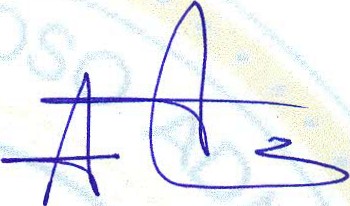 Mag. Vicente d  Jesús Esqueda Presidente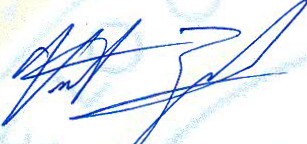 Mag. Arturo Lara Martínez ConsejeroMag. José Jorge P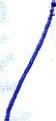 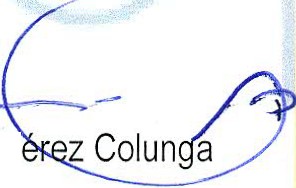 ConsejeroMag. Ar'  dna Enriquez Van Der Kam ConsejeraC.P. Marisol Hernández Pérez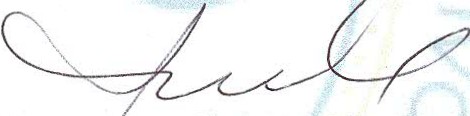 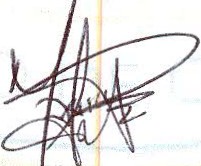 Secretaria Técnica